RAMKUMAR CHANDRASEKHARAN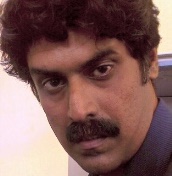     Email: ramkumarchandrasekharan@yahoo.inQ-195, Concorde Silicon Valley, Neeladri Road, Electronic City Phase I, Bengaluru  560100, Karnataka, IndiaCell:  +91-99723-31166 / Cell: +91-99470-14938PROFESSIONAL SUMMARYAn Electronics Engineer with a comprehensive understanding of DTP and publishing techniques. These include online publishing, and book publishing. Extensive experience in the fields of translation (Malayalam to English and vice-versa), trans-creation, transliteration, proofreading and editing of documents along with media subtitling.Core Competencies:Professional experience in DTP and highly skilled in developing page layouts and style sheets.Well experienced with DTP software and other related software. Extensive experience in translation, trans-creation, proofreading, editing, and rewriting of long-form content. Comprehensive knowledge of trends and standards of publishing trade books.Sound knowledge of publishing process and techniques of publishing books in various formats.Experienced in media and documentary subtitling.Additional Areas:Extensive senior Managerial sales and marketing experience in the field of computers, telecommunications, electrical and electronic equipment. Also wide experience in hardware consultancy, troubleshooting, and installation of LAN/ DSL/ Cable/ Wireless Networks, in addition to networking and cyber infotainment.PROFESSIONAL EXPERIENCEFreelance Consultant, Bengaluru, INDIA 	   					   [Jan 2014 – Present]Providing freelance translation, (Malayalam to English and vice-versa), transliteration, trans-creation, with editing and proofreading services and media subtitling services.Freelance provided book and online publishing, editing and DTP services.Freelance hardware consultancy, troubleshooting, and installation of LAN/ DSL/ Cable/ Wireless Networks, in addition to networking services.EXE Internet & DTP Cyber Infotainment Services, Cheruppulassery, KERALA, INDIA 	   [Jan 2002 – Jan 2014]PROPREITOR AND MANAGING PARTNEROwner of the Internet Office and Cyber Cafe that provided Hardware, Internet & Cyber Services in addition to managing the gaming center and any Xbox/ PlayStation repairs and other related Cyber Infotainment. Provided book and online publishing, translation, (Malayalam to English and vice-versa), and transliteration with editing and proofreading services. Responsible for gathering original manuscripts to produce books, and prepared manuscripts for copy-editing. Checked content, edited, laid out pages, and organized content or uniformity and consistency. Cultivated and maintained relationships with book agents. Provided hardware consultancy, computer repairs, management of security failures and operating system failures. Job involved hardware and software troubleshooting and installation of LAN/ DSL/ Cable/ Wireless Network. Also involved in the installation of programs and software, mobile phone apps and Infotainment. RAMKUMKR CHANDRASEKHARAN, Page 2EXPERIENCE, continued Hykon Marketing Systems Pvt. Ltd., Calicut, KERALA, INDIA   			               [Dec 1997 - Dec 2001]MANAGER SALESWas in charge of sales, service and marketing of the Calicut Branch of Hykon Systems that was involved in the manufacture and marketing of UPS Systems, Inverters, Servo Stabilizers, and CVT's.Chehur Satellite Communications Systems Ltd., Cochin, KERALA, INDIA		  [Dec 1994 - Nov 1997]MANAGER SALESIn charge of business development, sales and marketing of this company, that was involved in manufacturing, and marketing of Stereo Satellite Receivers and LNBs, cordless telephones and telephone systems.Asianet Satellite Communications Limited, Cochin, KERALA, INDIA		    	  [Nov 1993 - Nov 1994]JUNIOR EXECUTIVE ENGINEERJob functions involved the supervision of 50 Channel CATV system installation and cable distribution. This involved designing the trunk and branch routes of cable network head and installation. Other functional areas included strategic planning, material and personnel management of this company, which was rapidly expanding its satellite network all over Kerala.I H R D E, Calicut, KERALA, INDIA						 	  [Dec 1990 – Nov 1993]PROJECT ENGINEERJob functions involved project work with Thyristor controlled switches and other switching circuits with I H R D E (Human Resource Development For Electronics, Calicut)ADDITIONAL INFORMATIONIndian National, Married, (PAN Card No – AEXPC8729D), with date of birth on 26 May 1969. Proficient with Linux, Windows O/S’s, and numerous DTP, Publishing and other Application Software.  Computer, Net and Tech Savvy and has a good knowledge of design tools, HTML. Fluent in English, Malayalam, and some conversational Hindi.Interests: photography, music, computers, mobile apps, internet, traveling, movies, live sports, and cricket.EDUCATION Tech., / B.E.(Electronics/Telecommunication)   	[1986 – 1990]	(CALICUT UNIVERSITY, KERALA, INDIA)Q-195, Concorde Silicon Valley, Neeladri Road,Electronic City Phase I, Bengaluru  560100, Karnataka, IndiaCell: +91-99723-31166 / Cell: +91-99470-14938ramkumarchandrasekharan@yahoo.in